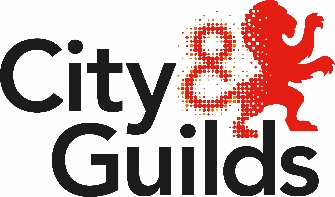 Level 3 Advanced Technical Diploma in Electrical Installation(8202-30-032)Version 1.0About this documentThis document contains the mandatory recording forms for the synoptic assignment within the      Level 3 Advanced Technical Diploma in Electrical Installation (8202-30). Declaration of authenticity form.Candidate record form.Practical observation form.Declaration of authenticity 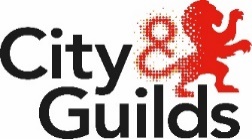 Technical qualificationsAdditional Support Has the candidate received any additional support in the production of this work? 		 No   Yes  (Please tick appropriate)	If yes, give details below (and on a separate sheet if necessary).Candidate:I confirm that all work submitted is my own, and that I have acknowledged all sources I have used.I also confirm that I had no knowledge of the content of this assignment prior to the delivery from my tutor/assessor and that I will not divulge the content of this assignment to other potential candidates.Tutor:I confirm that all work was conducted under conditions designed to assure the authenticity of the candidate’s work, and am satisfied that, to the best of my knowledge, the work produced is solely that of the candidate.I also confirm that I have raised any potential cases of malpractice to City & Guilds.Note: Where the candidate and/or tutor is unable to, or does not confirm authenticity through signing this declaration form, the work will be returned to the centre and this will delay the moderation process. If any question of authenticity arises, the tutor may be contacted for justification of authentication. Candidate Record Form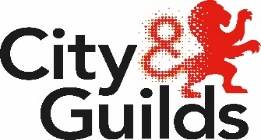 Technical qualifications	Level 3 Advanced Technical Diploma in Electrical Installation (8202-30)Level 3 Electrical Installation - Synoptic assignment (8202-032) Marker Notes – Please always refer to the relevant marking grid for guidance on allocating marks and make notes that describe the quality of the evidence and justification of marks. Expand boxes as required.Candidate Recording Forms (Task 1 Design Grid)1b.Practical Observation Form (PO)	Candidate Name:	Assessment ID: Candidate Number:	Centre NumberDate:The evidence section in this PO form should consist of comments/notes that are used to record the qualities and details of performance to inform marking and moderation against the AOs: What is the candidate doing? How well are they performing? - Describe what you are seeing in terms of the candidate demonstrating skills, knowledge and behaviours. These statements will support you in marking the assignment holistically and also support any decisions made in moderation. This PO form should not be used to assign marks per task as marks need to be applied holistically for each AO across all tasks within the assignment. Use the Candidate Record Form (CRF) to record the final overview of the quality of performance and the overall marks for each AO.This form, along with all other candidate evidence, should be uploaded to the Moderation Portal if requested or as part of a sample.Task 2 – Inspection and testingTask 3 – Fault Diagnosis and RectificationAssessment IDQualification numberCandidate nameCandidate number Centre nameCentre numberCandidate signatureDate Tutor signatureDate Candidate nameCandidate numberCentre nameCentre numberAO1 – Recall - Recall of knowledge relating to the qualification LOsAO1 – Recall - Recall of knowledge relating to the qualification LOsAO1 – Recall - Recall of knowledge relating to the qualification LOsAO1 – Recall - Recall of knowledge relating to the qualification LOsAO1 – Recall - Recall of knowledge relating to the qualification LOsAO1 – Recall - Recall of knowledge relating to the qualification LOsAO1 – Recall - Recall of knowledge relating to the qualification LOsAO1 – Recall - Recall of knowledge relating to the qualification LOsAO1 – Recall - Recall of knowledge relating to the qualification LOsAO1 – Recall - Recall of knowledge relating to the qualification LOsAO1 – Recall - Recall of knowledge relating to the qualification LOsAO1 – Recall - Recall of knowledge relating to the qualification LOsAO1 – Recall - Recall of knowledge relating to the qualification LOsAO1 – Recall - Recall of knowledge relating to the qualification LOsAO1 – Recall - Recall of knowledge relating to the qualification LOsAO1 – Recall - Recall of knowledge relating to the qualification LOsAO1 – Recall - Recall of knowledge relating to the qualification LOsAO1 – Recall - Recall of knowledge relating to the qualification LOsAO1 – Recall - Recall of knowledge relating to the qualification LOsAO1 – Recall - Recall of knowledge relating to the qualification LOsAO1 – Recall - Recall of knowledge relating to the qualification LOsAO1 – Recall - Recall of knowledge relating to the qualification LOsAO1 – Recall - Recall of knowledge relating to the qualification LOsAO1 – Recall - Recall of knowledge relating to the qualification LOsAO1 – Recall - Recall of knowledge relating to the qualification LOs15%111223334445566677788999AO1 MarkNotes & justificationNotes & justificationNotes & justificationNotes & justificationNotes & justificationNotes & justificationNotes & justificationNotes & justificationNotes & justificationNotes & justificationNotes & justificationNotes & justificationNotes & justificationNotes & justificationNotes & justificationNotes & justificationNotes & justificationNotes & justificationNotes & justificationNotes & justificationNotes & justificationNotes & justificationNotes & justificationNotes & justificationAO2 – Understanding - Understanding of concepts theories and processes relating to the LOsAO2 – Understanding - Understanding of concepts theories and processes relating to the LOsAO2 – Understanding - Understanding of concepts theories and processes relating to the LOsAO2 – Understanding - Understanding of concepts theories and processes relating to the LOsAO2 – Understanding - Understanding of concepts theories and processes relating to the LOsAO2 – Understanding - Understanding of concepts theories and processes relating to the LOsAO2 – Understanding - Understanding of concepts theories and processes relating to the LOsAO2 – Understanding - Understanding of concepts theories and processes relating to the LOsAO2 – Understanding - Understanding of concepts theories and processes relating to the LOsAO2 – Understanding - Understanding of concepts theories and processes relating to the LOsAO2 – Understanding - Understanding of concepts theories and processes relating to the LOsAO2 – Understanding - Understanding of concepts theories and processes relating to the LOsAO2 – Understanding - Understanding of concepts theories and processes relating to the LOsAO2 – Understanding - Understanding of concepts theories and processes relating to the LOsAO2 – Understanding - Understanding of concepts theories and processes relating to the LOsAO2 – Understanding - Understanding of concepts theories and processes relating to the LOsAO2 – Understanding - Understanding of concepts theories and processes relating to the LOsAO2 – Understanding - Understanding of concepts theories and processes relating to the LOsAO2 – Understanding - Understanding of concepts theories and processes relating to the LOsAO2 – Understanding - Understanding of concepts theories and processes relating to the LOsAO2 – Understanding - Understanding of concepts theories and processes relating to the LOsAO2 – Understanding - Understanding of concepts theories and processes relating to the LOsAO2 – Understanding - Understanding of concepts theories and processes relating to the LOsAO2 – Understanding - Understanding of concepts theories and processes relating to the LOsAO2 – Understanding - Understanding of concepts theories and processes relating to the LOs20%112233445566778899101011111212AO2 MarkNotes & justificationNotes & justificationNotes & justificationNotes & justificationNotes & justificationNotes & justificationNotes & justificationNotes & justificationNotes & justificationNotes & justificationNotes & justificationNotes & justificationNotes & justificationNotes & justificationNotes & justificationNotes & justificationNotes & justificationNotes & justificationNotes & justificationNotes & justificationNotes & justificationNotes & justificationNotes & justificationNotes & justificationAO3 – Practical/technical skills - Application of practical/technical skillsAO3 – Practical/technical skills - Application of practical/technical skillsAO3 – Practical/technical skills - Application of practical/technical skillsAO3 – Practical/technical skills - Application of practical/technical skillsAO3 – Practical/technical skills - Application of practical/technical skillsAO3 – Practical/technical skills - Application of practical/technical skillsAO3 – Practical/technical skills - Application of practical/technical skillsAO3 – Practical/technical skills - Application of practical/technical skillsAO3 – Practical/technical skills - Application of practical/technical skillsAO3 – Practical/technical skills - Application of practical/technical skillsAO3 – Practical/technical skills - Application of practical/technical skillsAO3 – Practical/technical skills - Application of practical/technical skillsAO3 – Practical/technical skills - Application of practical/technical skillsAO3 – Practical/technical skills - Application of practical/technical skillsAO3 – Practical/technical skills - Application of practical/technical skillsAO3 – Practical/technical skills - Application of practical/technical skillsAO3 – Practical/technical skills - Application of practical/technical skillsAO3 – Practical/technical skills - Application of practical/technical skillsAO3 – Practical/technical skills - Application of practical/technical skillsAO3 – Practical/technical skills - Application of practical/technical skillsAO3 – Practical/technical skills - Application of practical/technical skillsAO3 – Practical/technical skills - Application of practical/technical skillsAO3 – Practical/technical skills - Application of practical/technical skillsAO3 – Practical/technical skills - Application of practical/technical skillsAO3 – Practical/technical skills - Application of practical/technical skills30%122345567889101111121314141516171718AO3 MarkNotes & justificationNotes & justificationNotes & justificationNotes & justificationNotes & justificationNotes & justificationNotes & justificationNotes & justificationNotes & justificationNotes & justificationNotes & justificationNotes & justificationNotes & justificationNotes & justificationNotes & justificationNotes & justificationNotes & justificationNotes & justificationNotes & justificationNotes & justificationNotes & justificationNotes & justificationNotes & justificationNotes & justificationAO4 – Bringing it all together - Bringing it all together - coherence of the whole subjectAO4 – Bringing it all together - Bringing it all together - coherence of the whole subjectAO4 – Bringing it all together - Bringing it all together - coherence of the whole subjectAO4 – Bringing it all together - Bringing it all together - coherence of the whole subjectAO4 – Bringing it all together - Bringing it all together - coherence of the whole subjectAO4 – Bringing it all together - Bringing it all together - coherence of the whole subjectAO4 – Bringing it all together - Bringing it all together - coherence of the whole subjectAO4 – Bringing it all together - Bringing it all together - coherence of the whole subjectAO4 – Bringing it all together - Bringing it all together - coherence of the whole subjectAO4 – Bringing it all together - Bringing it all together - coherence of the whole subjectAO4 – Bringing it all together - Bringing it all together - coherence of the whole subjectAO4 – Bringing it all together - Bringing it all together - coherence of the whole subjectAO4 – Bringing it all together - Bringing it all together - coherence of the whole subjectAO4 – Bringing it all together - Bringing it all together - coherence of the whole subjectAO4 – Bringing it all together - Bringing it all together - coherence of the whole subjectAO4 – Bringing it all together - Bringing it all together - coherence of the whole subjectAO4 – Bringing it all together - Bringing it all together - coherence of the whole subjectAO4 – Bringing it all together - Bringing it all together - coherence of the whole subjectAO4 – Bringing it all together - Bringing it all together - coherence of the whole subjectAO4 – Bringing it all together - Bringing it all together - coherence of the whole subjectAO4 – Bringing it all together - Bringing it all together - coherence of the whole subjectAO4 – Bringing it all together - Bringing it all together - coherence of the whole subjectAO4 – Bringing it all together - Bringing it all together - coherence of the whole subjectAO4 – Bringing it all together - Bringing it all together - coherence of the whole subjectAO4 – Bringing it all together - Bringing it all together - coherence of the whole subject20%112233445566778899101011111212AO4 MarkNotes & justificationNotes & justificationNotes & justificationNotes & justificationNotes & justificationNotes & justificationNotes & justificationNotes & justificationNotes & justificationNotes & justificationNotes & justificationNotes & justificationNotes & justificationNotes & justificationNotes & justificationNotes & justificationNotes & justificationNotes & justificationNotes & justificationNotes & justificationNotes & justificationNotes & justificationNotes & justificationNotes & justificationAO5 - Attending to detail/perfecting AO5 - Attending to detail/perfecting AO5 - Attending to detail/perfecting AO5 - Attending to detail/perfecting AO5 - Attending to detail/perfecting AO5 - Attending to detail/perfecting AO5 - Attending to detail/perfecting AO5 - Attending to detail/perfecting AO5 - Attending to detail/perfecting AO5 - Attending to detail/perfecting AO5 - Attending to detail/perfecting AO5 - Attending to detail/perfecting AO5 - Attending to detail/perfecting AO5 - Attending to detail/perfecting AO5 - Attending to detail/perfecting AO5 - Attending to detail/perfecting AO5 - Attending to detail/perfecting AO5 - Attending to detail/perfecting AO5 - Attending to detail/perfecting AO5 - Attending to detail/perfecting AO5 - Attending to detail/perfecting AO5 - Attending to detail/perfecting AO5 - Attending to detail/perfecting AO5 - Attending to detail/perfecting AO5 - Attending to detail/perfecting 15%111223334445566677788999AO5 MarkNotes & justificationNotes & justificationNotes & justificationNotes & justificationNotes & justificationNotes & justificationNotes & justificationNotes & justificationNotes & justificationNotes & justificationNotes & justificationNotes & justificationNotes & justificationNotes & justificationNotes & justificationNotes & justificationNotes & justificationNotes & justificationNotes & justificationNotes & justificationNotes & justificationNotes & justificationNotes & justificationNotes & justificationTutor signatureDate TotalConsumer unit located in workshop unitVOLTAGE DROP TO COMPLY WITH BS 7671Cleaners socket-outlets femaleConsumer unit located in workshop unitVOLTAGE DROP TO COMPLY WITH BS 7671Cleaners socket-outlets femaleNominal Voltage (U0) 230 VNominal Voltage (U0) 230 VEarthing Arrangement TN-C-SEarthing Arrangement TN-C-SExternal Earth Fault Loop Impedance (Ze)0.3 ΩExternal Earth Fault Loop Impedance (Ze)0.3 ΩCircuit12345678DescriptionWater Heater Number 1FCUs for Hair dryer 1 and hand dryer in male change room & toiletHeaters male changing room and toiletHeaters female and male shower roomsCleaners Socket-outlets maleCleaners socket-outlets femaleOutside lights south sideLights male changing room and toilet No. points122222517Type of wiring70 0C thermoplastic 3-core PVC SWA70 0C thermoplastic single-core non-sheathed70 0C thermoplastic single-core non-sheathed70 0C thermoplastic single-core non-sheathed70 0C thermoplastic single-core non-sheathed70 0C thermoplastic single-core non-sheathed70 0C thermoplastic single-core non-sheathed70 0C thermoplastic single-core non-sheathedDesign Current (Ib)15.62020Type and Nominal rating (In)16 C20 B20 B6 B6 BLength(metres)317618Installation methodCBBBBBBAmbient temperature 0C30 0C35 0C35 0C35 0C35 0C35 0C35 0C35 0CRating Factor Ambient air temp. Ca1Total circuits in group144344Rating factor grouping CgMinimum current capacity (<It)32mV/A/mActual Voltage dropMinimum conductor csa mm2444	Notes:This schedule shows a sample of the circuits in the changing block for the purpose of this assessment. You may wish to design the other circuits if you have time.All lighting circuits and cleaner’s socket-outlet circuits can be ignored for grouping due to minimal loading.Show your working out calculations on the calculation sheet including notes regarding grouping and scales on the drawing	Notes:This schedule shows a sample of the circuits in the changing block for the purpose of this assessment. You may wish to design the other circuits if you have time.All lighting circuits and cleaner’s socket-outlet circuits can be ignored for grouping due to minimal loading.Show your working out calculations on the calculation sheet including notes regarding grouping and scales on the drawing	Notes:This schedule shows a sample of the circuits in the changing block for the purpose of this assessment. You may wish to design the other circuits if you have time.All lighting circuits and cleaner’s socket-outlet circuits can be ignored for grouping due to minimal loading.Show your working out calculations on the calculation sheet including notes regarding grouping and scales on the drawing	Notes:This schedule shows a sample of the circuits in the changing block for the purpose of this assessment. You may wish to design the other circuits if you have time.All lighting circuits and cleaner’s socket-outlet circuits can be ignored for grouping due to minimal loading.Show your working out calculations on the calculation sheet including notes regarding grouping and scales on the drawing	Notes:This schedule shows a sample of the circuits in the changing block for the purpose of this assessment. You may wish to design the other circuits if you have time.All lighting circuits and cleaner’s socket-outlet circuits can be ignored for grouping due to minimal loading.Show your working out calculations on the calculation sheet including notes regarding grouping and scales on the drawing	Notes:This schedule shows a sample of the circuits in the changing block for the purpose of this assessment. You may wish to design the other circuits if you have time.All lighting circuits and cleaner’s socket-outlet circuits can be ignored for grouping due to minimal loading.Show your working out calculations on the calculation sheet including notes regarding grouping and scales on the drawing	Notes:This schedule shows a sample of the circuits in the changing block for the purpose of this assessment. You may wish to design the other circuits if you have time.All lighting circuits and cleaner’s socket-outlet circuits can be ignored for grouping due to minimal loading.Show your working out calculations on the calculation sheet including notes regarding grouping and scales on the drawing	Notes:This schedule shows a sample of the circuits in the changing block for the purpose of this assessment. You may wish to design the other circuits if you have time.All lighting circuits and cleaner’s socket-outlet circuits can be ignored for grouping due to minimal loading.Show your working out calculations on the calculation sheet including notes regarding grouping and scales on the drawing	Notes:This schedule shows a sample of the circuits in the changing block for the purpose of this assessment. You may wish to design the other circuits if you have time.All lighting circuits and cleaner’s socket-outlet circuits can be ignored for grouping due to minimal loading.Show your working out calculations on the calculation sheet including notes regarding grouping and scales on the drawing1e.Report sheetReport sheetJob card reference number: Job card reference number: Candidate name:Date of assessment:Description of work done/ tests carried out to locate fault (if any)The nature of the fault Brief description of rectification work needed including materials required to fix the fault.Actions required to ensure rectification is suitable.Description of work done/ tests carried out to locate fault (if any)The nature of the fault Brief description of rectification work needed including materials required to fix the fault.Actions required to ensure rectification is suitable.Task What went well?What could be improved?Pre-task checkssufficient information obtainedcircuit details checkedrisk assessment consideredsecure isolation carried outInspectionuse of sensesuse of documentsunderstanding relevanceTestinginstrument settings & checksfollowing sequencefluent use of instrumentsunderstanding & interpreting resultssafe practices precautions for live testingrecording and verification of resultsDocumentationclear and precisefully completedtechnically accurateTask What went well?What could be improved?Interpreting symptoms and preparationclear decisions based on symptomssymptoms fully understoodselection of correct equipment safe procedures followedrisks assessedsecure isolation performed Fault diagnosisuse of instruments and connectionscorrect methods appliedclear judgements made based on datalogical sequence followedRectificationConsideration of factorsSuitable plan of actionEquipment identified correctlyInformation provided accurately and technically sound